TELECOMMUNICATIONS REGULATORY COMMISSION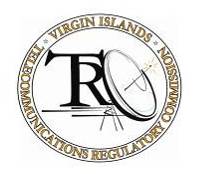 Government of the L.M. Business Centre, 3rd Floor, P.O. Box 4401, Tortola,  VG1110Tel: (284) 468-4165, Ext. 4165, Fax: (284) 494-6786Email: RL_Applications@trc.vgAPPLICATION FOR SHIP RADIO LICENCELICENSE DE STATION DE NAVIRELICENCIA DE ESTACION DE BARCO(Please tick the appropriate box (es)(Please select use of vessel that applies)New			Change 			Commercial	MMSI #			Epirb Registration                                                                                           PleasureFerryFishingDiveBareboat CharterCharterRecreationalNOTES:-If this is a NEW License request, First Time completing this Application or Change, please complete ALL SECTIONS that applies.  In case of Bareboat Charter registration, please complete Registered Owner, Bareboat Charter Company and Local Contact sections. Please provide a copy of Certificate of Documentation/Registration or Bill of Sale.PLEASE PRINT INFORMATION(Incomplete Application Forms will not be processed.)SECTION A – APPLICANT DETAILSName of Registered Owner _________________________________________________Address ________________________________________________________________		Street				City__________________________________________________________________	State						Zip-codeTelephone No. ________________________ Fax No. ____________________________Email __________________________________________________________________Bareboat Charter Company _________________________________________________Address ________________________________________________________________		Street				City__________________________________________________________________	State						Zip-codeTelephone No. ________________________ Fax No. ____________________________Email __________________________________________________________________Local Contact _________________________________________________Address ________________________________________________________________		Street				City__________________________________________________________________	State						Zip-codeTelephone No. ________________________ Fax No. ____________________________Email __________________________________________________________________Emergency contact ashore (information required for use by search & rescue authorities worldwide)Forename________________________	Surname_____________________________Organisation______________________________________________________________Mailing Address___________________________________________________________		___________________________________________________________		______________________________________________________________Telephone Number___________________	Telefax No. _______________________________Alternative 24 hr Telephone No.___________________________	Email _______________SECTION B –VESSEL DETAILSName of Ship _______________________________Former Name of Ship __________________________	Former Callsign _________ __________________  IMO __________ Official I.D. ____________Name of Operator_______________________GMDSS Sea Area ____________________SECTION B1 – VESSEL DETAILS			See Annex 1 for Ship Description CodeType of Ship ___________________	Ship Description Code ________________Gross Tonnage _________________	Length in feet if a fishing vessel ________Capacity of persons on board (passengers and crew) ___________________________No. of lifeboats fitted with radio apparatus ___________________________________Date installation will be completed __________________________________________mm/dd/yyyyPort where vessel may be inspected _________________________________________Notes on the Global Maritime Distress & Safety System (GMDSS):1)	A radio installation conforming to the requirements of the GMDSS is mandatory for: 
►	Any ship, vessel or craft that carries passengers to ports outside the British Virgin Islands
►	Any cargo ship of 300 gross registered tons and upwards
►	Any fishing vessel of 12 metres (39' 4½") in length and upwards2)	Ships fitted with a GMDSS radio installation on a mandatory basis must also satisfy the current requirements of the International Convention for the Safety of Life at Sea (SOLAS) as to the composition and maintenance of the GMDSS radio installation.3)	All ships, vessels or craft fitted with a GMDSS radio installation or a 406 MHz EPIRB, whether on a compulsory or voluntary basis, will be issued with an MMSI number in addition to the usual alphanumeric call-sign. AreasSea Area A1 means an area within the radiotelephone coverage of at least one VHF coast station in which continuous DSC alerting is available, as may be defined by Contracting Government.Sea Area A2 means an area, excluding sea area A1, within the radiotelephone coverage of at least one MF coast station in which continuous DSC alerting is available, as may be defined by Contracting Government.Sea Area A3 means an area, excluding sea areas A1 and A2, within the coverage of an INMARSAT geostationary satellite in which continuous alerting is available.Sea Area A4 means an area outside sea areas A1, A2 and A4.* Refer to regulations 7 of the SOLAS Convention 1974 for additional information.Navigation equipment other than Radar does not need to be declared on this form (e.g. GPS, Decca)SECTION G – DECLARATION                                                                                                                                     I declare that all details shown above are correct to the best of my knowledge and that I will abide by the terms of the Licence.  I also declare that I have no objection to information about my radio equipment and MMSI number (if applicable) being disclosed to the International Telecommunication  and port authorities for Search and Rescue purposes.Signature of Applicant:_____________________________________________Full Name (Block Capitals):__________________________________________Date:_______________________________________If you are signing on behalf of a Company or organisation please state:Name of organisation:_________________________________________________Position:____________________________________________________________FOR OFFICIAL USE:Date of Issue:		Issued By:				Receipt No.:		Callsign:_________________	___________________________	Ship License No. __________________  MMSI No. _______________ Epirb No. __________________________  Expiration Date:______________________ANNEX AROUTING ORGAINSATION CODE:	10001590NAME:	MINISTRY OF COMMUNICATIONS & WORKS (BVI)ACCOUNTING AUTHORITIES APPROVED BY THE RO:CODE: CA03Stratos Mobile Networks Inc.,  ’s () A1X 5X3Canada Contact Person: Brian Marsh (Pour les communications terriennes et par SAT/  For terrestrial and SAT communications / Para las comunicaciones terrestres y por SAT)Tel: +1 709 364 5770Fax: +1 709 748 4305 E-mail: brian_marsh@stratos.c URL: www.stratos.caCODE: DK01TDC Inmarsat Accounting Bagsvaerd Moellevej 3DK-2800 Kgs. Lyngby.Contact Person:Else Christensen, (For Maritime invoices) Tel: +45 45 876612, +45 43 342613Fax: +45 44 495335E-mail: elsch@tdk.dk CODE: DK01TDC Inmarsat Accounting Bagsvaerd Moellevej 3DK-2800 Kgs. Lyngby.Contact Person: Anna-Grete Nielsen, (For Inmarsat invoices)Tel: +45 45 289813Fax: +45 44 495335E-mail: satellite@tdc.dlk CODE: FR02Agence Via SpaceParc scientifique 2 Allee Du Doyen Brus 33600 PessasFrance.Contact Person: M. RoullotTel: +33 5 56152710 Fax: +33 5 56152714CODE: FR09E-SAT109/111 Rue Victor Hugo92300 Levallois PerretFrance Contact Person: Florence Le Got Tel: +33 1 41069920 Fax: +33 1 47372413CODE: GB01A-N-D Group PLCTanners Bank, North ShieldsTyne & Wear NE30 1JH  Tel: +44 870 444 9683Fax: +44 870 444 9678E-mail: tracy-hunter@and-group.net CODE: GB06Selex Communications LimitedMarconi House, New Street   CM1 1PL.Contact Person: Nigel Bond Tel: +44 1245 275680Fax: +44 1454 617310, +44 1245 358776E-mail: marine-airtime@seleniacomms.com, nigel.bond@seleniacomms.comCODE: GB08Selex Communications LimitedMarconi House, New Street   CM1 1PL.Contact Person: Nigel Bond Tel: +44 1245 353221 Fax: +44 1245 358776E-mail: marine-airtime@seleniacomms.com, nigel.bond@seleniacomms.comCODE: GB11NSSL Limited, Airtime Billing Department ,  Business Centre Redhill Surrey RH1 3DR.Contact Persons: Hemendra Wadher, (Supervisor, Airtime Billing) Tel: +44 1737 648817, Fax: +44 1737 648819 or Steven Abrahams Tel: +44 1737 648800Fax: +44 1737 648888E-mail: steven.abrahams@satcom-solutions.com, hemendra.wagher@satcom-solutions.com, customer.centre@satcom-solutions.com CODE: GB12Bachman Marine Services Ltd.Frances House,  Contact Person: Philip Winter Tel: +44 1481 723573, +44 1481 723573Fax: +44 1481 711353E-mail: philipw@bachmanngroup.comCODE: GB14Stratos Global Ltd., c/o Steptoe & JohnsonClements House,  EC2V 7JE.Contact Person: Brian MarshTel: +44 207 36 78000, +44 1709 7484217, 00880 679 368 (UK appels/calls/llamadas)  Fax: +44 207 36 78001E-mail: brian,marsh@stratosglobal.comCODE: GB20Yacht Electronic Services () Ltd.Unit 8, ,  Crayford  DA1 4BZ  .Tel: +44 1322 556633Fax: +44 1322 556634E-mail: info@yachtelectronicservices.co.uk CODE: GR14Navarino Telecom S.A.3 Akti Miaouli 18535 Piraeus Athens Greece Contact Person: Vicky Milia Tel: +30 210 4111311Fax +30 210 4111417E-mail: info@navarinotelecom.com URL: www.navarinotelecom.com CODE: US01International Telecommunications Settlements Section, Federal Communications Commission.Tel: +1 717 338 2685Fax: +1 717 338 2692CODE: US02Mackay Communications, Inc.P.O. Box 58649 Raleigh NC 27658-8649.Contact Person: Satellite Services DepartmentTel: +1 919 850 3000Fax: +1 919 954 1707E-mail: satserv@mackaycomm.comSECTION C – RADIO TRAFFIC ACCOUNTS(see Annex A for Accounting Authorities)SECTION C – RADIO TRAFFIC ACCOUNTS(see Annex A for Accounting Authorities)SECTION C – RADIO TRAFFIC ACCOUNTS(see Annex A for Accounting Authorities)SECTION C – RADIO TRAFFIC ACCOUNTS(see Annex A for Accounting Authorities)SECTION C – RADIO TRAFFIC ACCOUNTS(see Annex A for Accounting Authorities)SECTION C – RADIO TRAFFIC ACCOUNTS(see Annex A for Accounting Authorities)SECTION C – RADIO TRAFFIC ACCOUNTS(see Annex A for Accounting Authorities)SECTION C – RADIO TRAFFIC ACCOUNTS(see Annex A for Accounting Authorities)SECTION C – RADIO TRAFFIC ACCOUNTS(see Annex A for Accounting Authorities)SECTION C – RADIO TRAFFIC ACCOUNTS(see Annex A for Accounting Authorities)SECTION C – RADIO TRAFFIC ACCOUNTS(see Annex A for Accounting Authorities)SECTION C – RADIO TRAFFIC ACCOUNTS(see Annex A for Accounting Authorities)SECTION C – RADIO TRAFFIC ACCOUNTS(see Annex A for Accounting Authorities)SECTION C – RADIO TRAFFIC ACCOUNTS(see Annex A for Accounting Authorities)NB:	An accounting authority must, in general, be nominated to handle the radio traffic accounts of a ship (including traffic generated by Inmarsat terminals that are part of the GMDSS installation) through any coast station or coast earth station without restriction or hindrance.An Inmarsat service provider may be nominated instead of an Accounting Authority in respect of traffic through Inmarsat terminals that are not part of a GMDSS installation, but such traffic will be limited by the terms of the contract to a certain selection of telecommunication operators, service providers or coast earth stations. Future Inmarsat terminals may not require the nomination of an Accounting Authority in order to qualify as part of the GMDSS installation.NB:	An accounting authority must, in general, be nominated to handle the radio traffic accounts of a ship (including traffic generated by Inmarsat terminals that are part of the GMDSS installation) through any coast station or coast earth station without restriction or hindrance.An Inmarsat service provider may be nominated instead of an Accounting Authority in respect of traffic through Inmarsat terminals that are not part of a GMDSS installation, but such traffic will be limited by the terms of the contract to a certain selection of telecommunication operators, service providers or coast earth stations. Future Inmarsat terminals may not require the nomination of an Accounting Authority in order to qualify as part of the GMDSS installation.NB:	An accounting authority must, in general, be nominated to handle the radio traffic accounts of a ship (including traffic generated by Inmarsat terminals that are part of the GMDSS installation) through any coast station or coast earth station without restriction or hindrance.An Inmarsat service provider may be nominated instead of an Accounting Authority in respect of traffic through Inmarsat terminals that are not part of a GMDSS installation, but such traffic will be limited by the terms of the contract to a certain selection of telecommunication operators, service providers or coast earth stations. Future Inmarsat terminals may not require the nomination of an Accounting Authority in order to qualify as part of the GMDSS installation.NB:	An accounting authority must, in general, be nominated to handle the radio traffic accounts of a ship (including traffic generated by Inmarsat terminals that are part of the GMDSS installation) through any coast station or coast earth station without restriction or hindrance.An Inmarsat service provider may be nominated instead of an Accounting Authority in respect of traffic through Inmarsat terminals that are not part of a GMDSS installation, but such traffic will be limited by the terms of the contract to a certain selection of telecommunication operators, service providers or coast earth stations. Future Inmarsat terminals may not require the nomination of an Accounting Authority in order to qualify as part of the GMDSS installation.NB:	An accounting authority must, in general, be nominated to handle the radio traffic accounts of a ship (including traffic generated by Inmarsat terminals that are part of the GMDSS installation) through any coast station or coast earth station without restriction or hindrance.An Inmarsat service provider may be nominated instead of an Accounting Authority in respect of traffic through Inmarsat terminals that are not part of a GMDSS installation, but such traffic will be limited by the terms of the contract to a certain selection of telecommunication operators, service providers or coast earth stations. Future Inmarsat terminals may not require the nomination of an Accounting Authority in order to qualify as part of the GMDSS installation.NB:	An accounting authority must, in general, be nominated to handle the radio traffic accounts of a ship (including traffic generated by Inmarsat terminals that are part of the GMDSS installation) through any coast station or coast earth station without restriction or hindrance.An Inmarsat service provider may be nominated instead of an Accounting Authority in respect of traffic through Inmarsat terminals that are not part of a GMDSS installation, but such traffic will be limited by the terms of the contract to a certain selection of telecommunication operators, service providers or coast earth stations. Future Inmarsat terminals may not require the nomination of an Accounting Authority in order to qualify as part of the GMDSS installation.NB:	An accounting authority must, in general, be nominated to handle the radio traffic accounts of a ship (including traffic generated by Inmarsat terminals that are part of the GMDSS installation) through any coast station or coast earth station without restriction or hindrance.An Inmarsat service provider may be nominated instead of an Accounting Authority in respect of traffic through Inmarsat terminals that are not part of a GMDSS installation, but such traffic will be limited by the terms of the contract to a certain selection of telecommunication operators, service providers or coast earth stations. Future Inmarsat terminals may not require the nomination of an Accounting Authority in order to qualify as part of the GMDSS installation.NB:	An accounting authority must, in general, be nominated to handle the radio traffic accounts of a ship (including traffic generated by Inmarsat terminals that are part of the GMDSS installation) through any coast station or coast earth station without restriction or hindrance.An Inmarsat service provider may be nominated instead of an Accounting Authority in respect of traffic through Inmarsat terminals that are not part of a GMDSS installation, but such traffic will be limited by the terms of the contract to a certain selection of telecommunication operators, service providers or coast earth stations. Future Inmarsat terminals may not require the nomination of an Accounting Authority in order to qualify as part of the GMDSS installation.NB:	An accounting authority must, in general, be nominated to handle the radio traffic accounts of a ship (including traffic generated by Inmarsat terminals that are part of the GMDSS installation) through any coast station or coast earth station without restriction or hindrance.An Inmarsat service provider may be nominated instead of an Accounting Authority in respect of traffic through Inmarsat terminals that are not part of a GMDSS installation, but such traffic will be limited by the terms of the contract to a certain selection of telecommunication operators, service providers or coast earth stations. Future Inmarsat terminals may not require the nomination of an Accounting Authority in order to qualify as part of the GMDSS installation.NB:	An accounting authority must, in general, be nominated to handle the radio traffic accounts of a ship (including traffic generated by Inmarsat terminals that are part of the GMDSS installation) through any coast station or coast earth station without restriction or hindrance.An Inmarsat service provider may be nominated instead of an Accounting Authority in respect of traffic through Inmarsat terminals that are not part of a GMDSS installation, but such traffic will be limited by the terms of the contract to a certain selection of telecommunication operators, service providers or coast earth stations. Future Inmarsat terminals may not require the nomination of an Accounting Authority in order to qualify as part of the GMDSS installation.NB:	An accounting authority must, in general, be nominated to handle the radio traffic accounts of a ship (including traffic generated by Inmarsat terminals that are part of the GMDSS installation) through any coast station or coast earth station without restriction or hindrance.An Inmarsat service provider may be nominated instead of an Accounting Authority in respect of traffic through Inmarsat terminals that are not part of a GMDSS installation, but such traffic will be limited by the terms of the contract to a certain selection of telecommunication operators, service providers or coast earth stations. Future Inmarsat terminals may not require the nomination of an Accounting Authority in order to qualify as part of the GMDSS installation.NB:	An accounting authority must, in general, be nominated to handle the radio traffic accounts of a ship (including traffic generated by Inmarsat terminals that are part of the GMDSS installation) through any coast station or coast earth station without restriction or hindrance.An Inmarsat service provider may be nominated instead of an Accounting Authority in respect of traffic through Inmarsat terminals that are not part of a GMDSS installation, but such traffic will be limited by the terms of the contract to a certain selection of telecommunication operators, service providers or coast earth stations. Future Inmarsat terminals may not require the nomination of an Accounting Authority in order to qualify as part of the GMDSS installation.NB:	An accounting authority must, in general, be nominated to handle the radio traffic accounts of a ship (including traffic generated by Inmarsat terminals that are part of the GMDSS installation) through any coast station or coast earth station without restriction or hindrance.An Inmarsat service provider may be nominated instead of an Accounting Authority in respect of traffic through Inmarsat terminals that are not part of a GMDSS installation, but such traffic will be limited by the terms of the contract to a certain selection of telecommunication operators, service providers or coast earth stations. Future Inmarsat terminals may not require the nomination of an Accounting Authority in order to qualify as part of the GMDSS installation.NB:	An accounting authority must, in general, be nominated to handle the radio traffic accounts of a ship (including traffic generated by Inmarsat terminals that are part of the GMDSS installation) through any coast station or coast earth station without restriction or hindrance.An Inmarsat service provider may be nominated instead of an Accounting Authority in respect of traffic through Inmarsat terminals that are not part of a GMDSS installation, but such traffic will be limited by the terms of the contract to a certain selection of telecommunication operators, service providers or coast earth stations. Future Inmarsat terminals may not require the nomination of an Accounting Authority in order to qualify as part of the GMDSS installation.How will the radio traffic accounts for R/T or Inmarsat calls etc., be settled?How will the radio traffic accounts for R/T or Inmarsat calls etc., be settled?How will the radio traffic accounts for R/T or Inmarsat calls etc., be settled?How will the radio traffic accounts for R/T or Inmarsat calls etc., be settled?How will the radio traffic accounts for R/T or Inmarsat calls etc., be settled?How will the radio traffic accounts for R/T or Inmarsat calls etc., be settled?How will the radio traffic accounts for R/T or Inmarsat calls etc., be settled?How will the radio traffic accounts for R/T or Inmarsat calls etc., be settled?How will the radio traffic accounts for R/T or Inmarsat calls etc., be settled?How will the radio traffic accounts for R/T or Inmarsat calls etc., be settled?How will the radio traffic accounts for R/T or Inmarsat calls etc., be settled?How will the radio traffic accounts for R/T or Inmarsat calls etc., be settled?How will the radio traffic accounts for R/T or Inmarsat calls etc., be settled?How will the radio traffic accounts for R/T or Inmarsat calls etc., be settled?Provide details of the recognised billing entities handling the radio traffic accounts for this ship:Provide details of the recognised billing entities handling the radio traffic accounts for this ship:Provide details of the recognised billing entities handling the radio traffic accounts for this ship:Provide details of the recognised billing entities handling the radio traffic accounts for this ship:Provide details of the recognised billing entities handling the radio traffic accounts for this ship:Provide details of the recognised billing entities handling the radio traffic accounts for this ship:Provide details of the recognised billing entities handling the radio traffic accounts for this ship:Provide details of the recognised billing entities handling the radio traffic accounts for this ship:Provide details of the recognised billing entities handling the radio traffic accounts for this ship:Provide details of the recognised billing entities handling the radio traffic accounts for this ship:Provide details of the recognised billing entities handling the radio traffic accounts for this ship:Provide details of the recognised billing entities handling the radio traffic accounts for this ship:Provide details of the recognised billing entities handling the radio traffic accounts for this ship:Provide details of the recognised billing entities handling the radio traffic accounts for this ship:Accounting AuthorityAccounting AuthorityAccounting AuthorityAccounting AuthorityAccounting AuthorityAccounting AuthorityAccounting AuthorityAccounting AuthorityAccounting AuthorityAccounting AuthorityAccounting AuthorityAccounting AuthorityAccounting AuthorityAAICAAICAddressNameNameTel. NoTel. NoInmarsat Service ProviderInmarsat Service ProviderInmarsat Service ProviderInmarsat Service ProviderInmarsat Service ProviderInmarsat Service ProviderInmarsat Service ProviderInmarsat Service ProviderInmarsat Service ProviderInmarsat Service ProviderInmarsat Service ProviderInmarsat Service ProviderInmarsat Service ProviderISP CodeISP CodeAddressNameNameTel. NoTel. NoAcceptance by Accounting Authority named above for charges in respect of radio traffic.Acceptance by Accounting Authority named above for charges in respect of radio traffic.Acceptance by Accounting Authority named above for charges in respect of radio traffic.Acceptance by Accounting Authority named above for charges in respect of radio traffic.Acceptance by Accounting Authority named above for charges in respect of radio traffic.Acceptance by Accounting Authority named above for charges in respect of radio traffic.Acceptance by Accounting Authority named above for charges in respect of radio traffic.Acceptance by Accounting Authority named above for charges in respect of radio traffic.Acceptance by Accounting Authority named above for charges in respect of radio traffic.Acceptance by Accounting Authority named above for charges in respect of radio traffic.Acceptance by Accounting Authority named above for charges in respect of radio traffic.Acceptance by Accounting Authority named above for charges in respect of radio traffic.Acceptance by Accounting Authority named above for charges in respect of radio traffic.Acceptance by Accounting Authority named above for charges in respect of radio traffic.SignatureSignatureSignatureSignatureSignatureSignatureName (Block Capitals)Name (Block Capitals)Name (Block Capitals)Name (Block Capitals)Name (Block Capitals)Name (Block Capitals)StatusStatusStatusStatusStatusStatusDateDateDateDateDateDateAcceptance by ISP named above for charges in respect of Inmarsat traffic.Acceptance by ISP named above for charges in respect of Inmarsat traffic.Acceptance by ISP named above for charges in respect of Inmarsat traffic.Acceptance by ISP named above for charges in respect of Inmarsat traffic.Acceptance by ISP named above for charges in respect of Inmarsat traffic.Acceptance by ISP named above for charges in respect of Inmarsat traffic.Acceptance by ISP named above for charges in respect of Inmarsat traffic.Acceptance by ISP named above for charges in respect of Inmarsat traffic.Acceptance by ISP named above for charges in respect of Inmarsat traffic.Acceptance by ISP named above for charges in respect of Inmarsat traffic.Acceptance by ISP named above for charges in respect of Inmarsat traffic.Acceptance by ISP named above for charges in respect of Inmarsat traffic.Acceptance by ISP named above for charges in respect of Inmarsat traffic.Acceptance by ISP named above for charges in respect of Inmarsat traffic.SignatureSignatureSignatureSignatureSignatureSignatureName (Block Capitals)Name (Block Capitals)Name (Block Capitals)Name (Block Capitals)Name (Block Capitals)Name (Block Capitals)StatusStatusStatusStatusStatusStatusDateDateDateDateDateDateSECTION D – LICENCE DETAILSSECTION D – LICENCE DETAILSSECTION D – LICENCE DETAILSSECTION D – LICENCE DETAILSSECTION D – LICENCE DETAILSSECTION D – LICENCE DETAILSSECTION D – LICENCE DETAILSSECTION D – LICENCE DETAILSSECTION D – LICENCE DETAILSSECTION D – LICENCE DETAILSSECTION D – LICENCE DETAILSSECTION D – LICENCE DETAILSSECTION D – LICENCE DETAILSSECTION D – LICENCE DETAILSComplete this section for Marine Radio Equipment forming part of the ship radio station that you intend to use only on board the vessel named in Section A.Complete this section for Marine Radio Equipment forming part of the ship radio station that you intend to use only on board the vessel named in Section A.Complete this section for Marine Radio Equipment forming part of the ship radio station that you intend to use only on board the vessel named in Section A.Complete this section for Marine Radio Equipment forming part of the ship radio station that you intend to use only on board the vessel named in Section A.Complete this section for Marine Radio Equipment forming part of the ship radio station that you intend to use only on board the vessel named in Section A.Complete this section for Marine Radio Equipment forming part of the ship radio station that you intend to use only on board the vessel named in Section A.Complete this section for Marine Radio Equipment forming part of the ship radio station that you intend to use only on board the vessel named in Section A.Complete this section for Marine Radio Equipment forming part of the ship radio station that you intend to use only on board the vessel named in Section A.Complete this section for Marine Radio Equipment forming part of the ship radio station that you intend to use only on board the vessel named in Section A.Complete this section for Marine Radio Equipment forming part of the ship radio station that you intend to use only on board the vessel named in Section A.Complete this section for Marine Radio Equipment forming part of the ship radio station that you intend to use only on board the vessel named in Section A.Complete this section for Marine Radio Equipment forming part of the ship radio station that you intend to use only on board the vessel named in Section A.Complete this section for Marine Radio Equipment forming part of the ship radio station that you intend to use only on board the vessel named in Section A.Complete this section for Marine Radio Equipment forming part of the ship radio station that you intend to use only on board the vessel named in Section A.EQUIPMENT
TYPE  -   FREQUENCIESEQUIPMENT
TYPE  -   FREQUENCIESEQUIPMENT
TYPE  -   FREQUENCIESEQUIPMENT
TYPE  -   FREQUENCIESEQUIPMENT
TYPE  -   FREQUENCIESEQUIPMENT
TYPE  -   FREQUENCIESEQUIPMENT
TYPE  -   FREQUENCIESMANUFACTURER, MODEL, POWER & EMISSIONMANUFACTURER, MODEL, POWER & EMISSIONMANUFACTURER, MODEL, POWER & EMISSIONMANUFACTURER, MODEL, POWER & EMISSIONMANUFACTURER, MODEL, POWER & EMISSIONSERIAL NUMBERSSERIAL NUMBERSVHF R/T onlyVHF R/T onlyVHF R/T onlyVHF R/T only156-163 MHz156-163 MHz156-163 MHzVHF R/T with DSCVHF R/T with DSCVHF R/T with DSCVHF R/T with DSC156-163 MHz156-163 MHz156-163 MHz#1VHF R/T with DSCVHF R/T with DSCVHF R/T with DSCVHF R/T with DSC156-163 MHz156-163 MHz156-163 MHz#2DSC watch receiverDSC watch receiverDSC watch receiverDSC watch receiverCH 70CH 70CH 70VHF portablesVHF portablesVHF portablesVHF portables156-163 MHz156-163 MHz156-163 MHz#1NB:	2 sets for cargo ships 300 to 500 g.r.t3 sets for cargo ships above 500 g.r.t and passenger shipsNB:	2 sets for cargo ships 300 to 500 g.r.t3 sets for cargo ships above 500 g.r.t and passenger shipsNB:	2 sets for cargo ships 300 to 500 g.r.t3 sets for cargo ships above 500 g.r.t and passenger shipsNB:	2 sets for cargo ships 300 to 500 g.r.t3 sets for cargo ships above 500 g.r.t and passenger shipsNB:	2 sets for cargo ships 300 to 500 g.r.t3 sets for cargo ships above 500 g.r.t and passenger shipsNB:	2 sets for cargo ships 300 to 500 g.r.t3 sets for cargo ships above 500 g.r.t and passenger shipsNB:	2 sets for cargo ships 300 to 500 g.r.t3 sets for cargo ships above 500 g.r.t and passenger ships#2NB:	2 sets for cargo ships 300 to 500 g.r.t3 sets for cargo ships above 500 g.r.t and passenger shipsNB:	2 sets for cargo ships 300 to 500 g.r.t3 sets for cargo ships above 500 g.r.t and passenger shipsNB:	2 sets for cargo ships 300 to 500 g.r.t3 sets for cargo ships above 500 g.r.t and passenger shipsNB:	2 sets for cargo ships 300 to 500 g.r.t3 sets for cargo ships above 500 g.r.t and passenger shipsNB:	2 sets for cargo ships 300 to 500 g.r.t3 sets for cargo ships above 500 g.r.t and passenger shipsNB:	2 sets for cargo ships 300 to 500 g.r.t3 sets for cargo ships above 500 g.r.t and passenger shipsNB:	2 sets for cargo ships 300 to 500 g.r.t3 sets for cargo ships above 500 g.r.t and passenger ships#3VHF 121.5/123.1 MHz transceiverVHF 121.5/123.1 MHz transceiverVHF 121.5/123.1 MHz transceiverVHF 121.5/123.1 MHz transceiverVHF 121.5/123.1 MHz transceiverVHF 121.5/123.1 MHz transceiverVHF 121.5/123.1 MHz transceiverNAVTEX Receiver NAVTEX Receiver NAVTEX Receiver NAVTEX Receiver NAVTEX Receiver NAVTEX Receiver NAVTEX Receiver MF radiotelephonyMF radiotelephonyMF radiotelephony1605-4000 kHz1605-4000 kHz1605-4000 kHz1605-4000 kHzMF R/T with DSC and NBDPMF R/T with DSC and NBDPMF R/T with DSC and NBDPMF R/T with DSC and NBDPMF R/T with DSC and NBDPMF R/T with DSC and NBDPMF R/T with DSC and NBDP#1MF R/T with DSC and NBDPMF R/T with DSC and NBDPMF R/T with DSC and NBDPMF R/T with DSC and NBDPMF R/T with DSC and NBDPMF R/T with DSC and NBDPMF R/T with DSC and NBDP#2MF DSC watch receiverMF DSC watch receiverMF DSC watch receiverMF DSC watch receiverMF DSC watch receiver2187.5 kHz2187.5 kHzHF radiotelephonyHF radiotelephonyHF radiotelephony4000-27500 kHz4000-27500 kHz4000-27500 kHz4000-27500 kHzMF/HF R/T with DSC and NBDPMF/HF R/T with DSC and NBDPMF/HF R/T with DSC and NBDPMF/HF R/T with DSC and NBDPMF/HF R/T with DSC and NBDPMF/HF R/T with DSC and NBDPMF/HF R/T with DSC and NBDP#1MF/HF R/T with DSC and NBDPMF/HF R/T with DSC and NBDPMF/HF R/T with DSC and NBDPMF/HF R/T with DSC and NBDPMF/HF R/T with DSC and NBDPMF/HF R/T with DSC and NBDPMF/HF R/T with DSC and NBDP#2MF/HF DSC watch receiverMF/HF DSC watch receiverMF/HF DSC watch receiverMF/HF DSC watch receiverMF/HF DSC watch receiverMF/HF DSC watch receiverMF/HF DSC watch receiverSearch and Rescue TransponderNB:	2 units are required for passenger ships and cargo ships of 500 g.r.t and above.Search and Rescue TransponderNB:	2 units are required for passenger ships and cargo ships of 500 g.r.t and above.Search and Rescue TransponderNB:	2 units are required for passenger ships and cargo ships of 500 g.r.t and above.Search and Rescue TransponderNB:	2 units are required for passenger ships and cargo ships of 500 g.r.t and above.Search and Rescue TransponderNB:	2 units are required for passenger ships and cargo ships of 500 g.r.t and above.Search and Rescue TransponderNB:	2 units are required for passenger ships and cargo ships of 500 g.r.t and above.Search and Rescue TransponderNB:	2 units are required for passenger ships and cargo ships of 500 g.r.t and above.#1Search and Rescue TransponderNB:	2 units are required for passenger ships and cargo ships of 500 g.r.t and above.Search and Rescue TransponderNB:	2 units are required for passenger ships and cargo ships of 500 g.r.t and above.Search and Rescue TransponderNB:	2 units are required for passenger ships and cargo ships of 500 g.r.t and above.Search and Rescue TransponderNB:	2 units are required for passenger ships and cargo ships of 500 g.r.t and above.Search and Rescue TransponderNB:	2 units are required for passenger ships and cargo ships of 500 g.r.t and above.Search and Rescue TransponderNB:	2 units are required for passenger ships and cargo ships of 500 g.r.t and above.Search and Rescue TransponderNB:	2 units are required for passenger ships and cargo ships of 500 g.r.t and above.#2Radar Radar Radar Radar Radar Radar Radar #1NB:	Ships of 10,000 g.r.t and above require two independent systems of which one must be a 3 cm. (X-band) radar.NB:	Ships of 10,000 g.r.t and above require two independent systems of which one must be a 3 cm. (X-band) radar.NB:	Ships of 10,000 g.r.t and above require two independent systems of which one must be a 3 cm. (X-band) radar.NB:	Ships of 10,000 g.r.t and above require two independent systems of which one must be a 3 cm. (X-band) radar.NB:	Ships of 10,000 g.r.t and above require two independent systems of which one must be a 3 cm. (X-band) radar.NB:	Ships of 10,000 g.r.t and above require two independent systems of which one must be a 3 cm. (X-band) radar.NB:	Ships of 10,000 g.r.t and above require two independent systems of which one must be a 3 cm. (X-band) radar.#2NB:	Ships of 10,000 g.r.t and above require two independent systems of which one must be a 3 cm. (X-band) radar.NB:	Ships of 10,000 g.r.t and above require two independent systems of which one must be a 3 cm. (X-band) radar.NB:	Ships of 10,000 g.r.t and above require two independent systems of which one must be a 3 cm. (X-band) radar.NB:	Ships of 10,000 g.r.t and above require two independent systems of which one must be a 3 cm. (X-band) radar.NB:	Ships of 10,000 g.r.t and above require two independent systems of which one must be a 3 cm. (X-band) radar.NB:	Ships of 10,000 g.r.t and above require two independent systems of which one must be a 3 cm. (X-band) radar.NB:	Ships of 10,000 g.r.t and above require two independent systems of which one must be a 3 cm. (X-band) radar.#3UHF portablesUHF portablesUHF portablesUHF portablesUHF portablesUHF portablesUHF portablesUHF portablesUHF portablesUHF portablesUHF portablesUHF portablesUHF portablesUHF portablesAny other equipmentAny other equipmentAny other equipmentAny other equipmentAny other equipmentAny other equipmentAny other equipmentAny other equipmentAny other equipmentAny other equipmentAny other equipmentAny other equipmentAny other equipmentAny other equipmentSECTION E – EPIRB INFORMATIONSECTION E – EPIRB INFORMATIONSECTION E – EPIRB INFORMATIONSECTION E – EPIRB INFORMATIONSECTION E – EPIRB INFORMATIONSECTION E – EPIRB INFORMATIONSECTION E – EPIRB INFORMATIONSECTION E – EPIRB INFORMATIONComplete the following details for ALL GMDSS approved EPIRBs carried on board this ship.NB:	All 406 MHz EPIRBs carried by ships registered in the  must be coded with the MMSI.Complete the following details for ALL GMDSS approved EPIRBs carried on board this ship.NB:	All 406 MHz EPIRBs carried by ships registered in the  must be coded with the MMSI.Complete the following details for ALL GMDSS approved EPIRBs carried on board this ship.NB:	All 406 MHz EPIRBs carried by ships registered in the  must be coded with the MMSI.Complete the following details for ALL GMDSS approved EPIRBs carried on board this ship.NB:	All 406 MHz EPIRBs carried by ships registered in the  must be coded with the MMSI.Complete the following details for ALL GMDSS approved EPIRBs carried on board this ship.NB:	All 406 MHz EPIRBs carried by ships registered in the  must be coded with the MMSI.Complete the following details for ALL GMDSS approved EPIRBs carried on board this ship.NB:	All 406 MHz EPIRBs carried by ships registered in the  must be coded with the MMSI.Complete the following details for ALL GMDSS approved EPIRBs carried on board this ship.NB:	All 406 MHz EPIRBs carried by ships registered in the  must be coded with the MMSI.Complete the following details for ALL GMDSS approved EPIRBs carried on board this ship.NB:	All 406 MHz EPIRBs carried by ships registered in the  must be coded with the MMSI.EPIRB 1EPIRB 1EPIRB 2EPIRB 2EPIRB 2Operating frequency bandsOperating frequency bandsOperating frequency bands121.5/406 MHz  or 1.6 GHz 121.5/406 MHz  or 1.6 GHz 121.5/406 MHz  or 1.6 GHz 121.5/406 MHz  or 1.6 GHz 121.5/406 MHz  or 1.6 GHz Name of EPIRB manufacturerName of EPIRB manufacturerName of EPIRB manufacturerManufacturer's serial numberManufacturer's serial numberManufacturer's serial numberBeacon type number (see label)Beacon type number (see label)Beacon type number (see label)Unique Coded IdentificationUnique Coded IdentificationUnique Coded IdentificationEPIRB 3EPIRB 3EPIRB 4EPIRB 4EPIRB 4Operating frequency bandsOperating frequency bandsOperating frequency bands121.5/406 MHz  or 1.6 GHz 121.5/406 MHz  or 1.6 GHz 121.5/406 MHz  or 1.6 GHz 121.5/406 MHz  or 1.6 GHz 121.5/406 MHz  or 1.6 GHz Name of EPIRB manufacturerName of EPIRB manufacturerName of EPIRB manufacturerManufacturer's serial numberManufacturer's serial numberManufacturer's serial numberBeacon type number (see label)Beacon type number (see label)Beacon type number (see label)Unique Coded IdentificationUnique Coded IdentificationUnique Coded IdentificationSECTION F – SATELLITE EARTH STATION INFORMATIONSECTION F – SATELLITE EARTH STATION INFORMATIONSECTION F – SATELLITE EARTH STATION INFORMATIONSECTION F – SATELLITE EARTH STATION INFORMATIONSECTION F – SATELLITE EARTH STATION INFORMATIONSECTION F – SATELLITE EARTH STATION INFORMATIONSECTION F – SATELLITE EARTH STATION INFORMATIONSECTION F – SATELLITE EARTH STATION INFORMATIONGMDSS Satellite SESsState the participating system and terminal standard, e.g., Inmarsat Standard A, B or C.NB:	Standard C SESs include the EGC receiverGMDSS Satellite SESsState the participating system and terminal standard, e.g., Inmarsat Standard A, B or C.NB:	Standard C SESs include the EGC receiverGMDSS Satellite SESsState the participating system and terminal standard, e.g., Inmarsat Standard A, B or C.NB:	Standard C SESs include the EGC receiverGMDSS Satellite SESsState the participating system and terminal standard, e.g., Inmarsat Standard A, B or C.NB:	Standard C SESs include the EGC receiverGMDSS Satellite SESsState the participating system and terminal standard, e.g., Inmarsat Standard A, B or C.NB:	Standard C SESs include the EGC receiverGMDSS Satellite SESsState the participating system and terminal standard, e.g., Inmarsat Standard A, B or C.NB:	Standard C SESs include the EGC receiverGMDSS Satellite SESsState the participating system and terminal standard, e.g., Inmarsat Standard A, B or C.NB:	Standard C SESs include the EGC receiverGMDSS Satellite SESsState the participating system and terminal standard, e.g., Inmarsat Standard A, B or C.NB:	Standard C SESs include the EGC receiverSYSTEM & STANDARDMANUFACTURER & MODELMANUFACTURER & MODELSERIAL NUMBERSERIAL NUMBERMOBILE IDENTIFICATION NUMBER (IMN)#1#2#3#4Other Satellite SESsState system & terminal type, e.g., Inmarsat M, mini-M, or ICO, Globalstar etc.Other Satellite SESsState system & terminal type, e.g., Inmarsat M, mini-M, or ICO, Globalstar etc.Other Satellite SESsState system & terminal type, e.g., Inmarsat M, mini-M, or ICO, Globalstar etc.Other Satellite SESsState system & terminal type, e.g., Inmarsat M, mini-M, or ICO, Globalstar etc.Other Satellite SESsState system & terminal type, e.g., Inmarsat M, mini-M, or ICO, Globalstar etc.Other Satellite SESsState system & terminal type, e.g., Inmarsat M, mini-M, or ICO, Globalstar etc.Other Satellite SESsState system & terminal type, e.g., Inmarsat M, mini-M, or ICO, Globalstar etc.Other Satellite SESsState system & terminal type, e.g., Inmarsat M, mini-M, or ICO, Globalstar etc.#1#2#3#4CODE: US03Radio Holland Communications Inc. 8866 Gulf Freeway, .Tel: +1 713 910 3352Fax: +1 713 946 0403E-mail: info@saitrhcomms.com CODE: US07GMPCS Personal Communications, Inc..Contact Persons: Lynn Ratnavale and Jon F. KleinTel: +1 202 828 9476, +954 973 3100  Fax: + 202 828 8403CODE UX01Ukecomsat26, 252030 .Tel: 380 44 2247396Fax: 380 44 2247396ACVAir-cushion vehicle AUXAuxiliary ship AVIDespatch vessel BARLighter BLKBulk carrier BLNWhaler BLSBuoy ship BTAFactory ship CA Cargo ship CABCoaster CBLCable ship CGTCoast-guard CHABarge CHRTrawler CIMCement carrier CITTanker COACollier CONContainer ship CORCorvette CROCruiser CTRCutter DESDestroyer DIVShip used by divers DMNMinesweeper DOUCustoms launch DRGDredger DRYDry cargo DUNKetch ECOTraining ship ESCEscort ship EXPResearch ship 
Survey shipFBTFerry FPSFast patrol ship FRGReefer FRMWeather ship FRTFrigate FRUFruit carrier GENGeneral cargo GOLSchooner GRCGrain carrier GRFFloating crane GS Warship HOPHospital ship HYDHydrographic ship ICEIce breaker ICNWaste incinerator INSInspection ship LANLobster ship LOULugger MORBanker MOUMine layer MTBMotor boat NETPollution and surface
clearance vessel NVPNaviplane OBOOre-bulk-oil carrier OILOil tanker OSCOceanographic ship OSVOcean-station vessel PA Passenger ship PAQLiner PBELivestock carrier PCHBarge carrier PERDrilling unit PH Fishing vessel PHALightship PHRLighthouse tender PHSFishing guard PLEPlatform PLTPilot tender PMPFirefloat PMXCargo and passenger PONPontoon PTAAircraft carrier PTHHelicopter carrier RAMSalvage ship RAVSupply vessel ROCRock breaker ROURoRo ship SAURescue vessel SECStand-by safety vessel SLOSloop SMNSubmarine SRVPatrol ship THOTunny ship TPGLiquefied gas carrier TPO carrier TPSSolvent carrier TPTTransport TPWForest-product carrier TRATramp TUGPusher
TugTVHVehicle carrier VDOLaunch VDTHydrofoilVLRSailing shipXXXUnspecifiedYATYacht